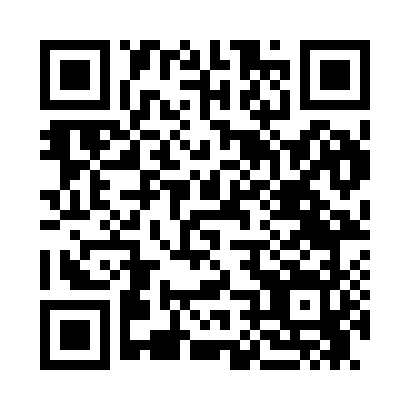 Prayer times for Kinbrae, Minnesota, USAMon 1 Jul 2024 - Wed 31 Jul 2024High Latitude Method: Angle Based RulePrayer Calculation Method: Islamic Society of North AmericaAsar Calculation Method: ShafiPrayer times provided by https://www.salahtimes.comDateDayFajrSunriseDhuhrAsrMaghribIsha1Mon3:545:441:265:329:0810:582Tue3:555:451:265:329:0810:573Wed3:565:451:265:339:0710:574Thu3:575:461:275:339:0710:565Fri3:585:461:275:339:0710:556Sat3:595:471:275:339:0610:557Sun4:005:481:275:339:0610:548Mon4:015:491:275:339:0510:539Tue4:025:491:275:339:0510:5210Wed4:035:501:275:339:0410:5111Thu4:045:511:285:339:0410:5012Fri4:065:521:285:329:0310:4913Sat4:075:531:285:329:0310:4814Sun4:085:531:285:329:0210:4715Mon4:105:541:285:329:0110:4616Tue4:115:551:285:329:0110:4517Wed4:125:561:285:329:0010:4318Thu4:145:571:285:328:5910:4219Fri4:155:581:285:328:5810:4120Sat4:175:591:285:318:5710:3921Sun4:186:001:285:318:5610:3822Mon4:206:011:285:318:5610:3623Tue4:216:021:285:318:5510:3524Wed4:236:031:295:308:5410:3325Thu4:246:041:295:308:5310:3226Fri4:266:051:295:308:5210:3027Sat4:276:061:285:298:5010:2928Sun4:296:071:285:298:4910:2729Mon4:306:081:285:288:4810:2530Tue4:326:091:285:288:4710:2431Wed4:346:101:285:288:4610:22